Об утверждении проекта  планировки совмещенного с проектом межевания        	На основании статьи 46 Градостроительного кодекса Российской Федерации,  Федерального закона от 06.10.2013  № 131-ФЗ  «Об общих принципах организации местного самоуправления в Российской Федерации», постановления администрации Лабазинского сельсовета от 17.08.2015 № 139-п «О назначении публичных слушаний по проекту планировки земельного участка»:1.  Утвердить проект планировки совмещенный с проектом межевания территории земельного участка,  находящегося по адресу: Оренбургская область, Курманаевский район, Лабазинский сельсовет, земельный участок расположен в границах кадастровый кварталов 56:16:1217012, 56:16:1217013  для проектирования и строительства объекта под  «Сбор нефти и газа со скважины № 1441 и система заводнения скважины № 1441 Красногвардейского месторождения».2.   Контроль за выполнением данного постановления оставляю за собой.3. Постановление вступает в силу со дня опубликования в газете «Лабазинский вестник».Глава муниципального образования                                             В.А. ГражданкинРазослано: в дело, прокурору района, ПАО  «Оренбургнефть»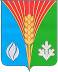  АдминистрацияМуниципального образованияЛабазинский сельсоветКурманаевского районаОренбургской области  ПОСТАНОВЛЕНИЕ23.09.2015 № 162-п 